Study Guide NUR1211Respiratory and GIFunction of the respiratory system normal and abnormal breath sounds/ sputum studies and nursing interventionsUpper respiratory tract, known as the upper airway, warms and filters inspired air so that the lower respiratory tract (the lungs) can accomplish gas exchange or diffusion. Gas exchange involves delivering oxygen to the tissues through the bloodstream and expelling waste gases, such as carbon dioxide, during expiration. Oxygen delivery:  method of oxygen delivery types of masks and percentages, and safety measures Low-flow Oxygen delivery systems Nasal cannula: delivers Fi02 of 24% to 44% at a flow rate of 1 to 6  L/minSimple face mask: delivers an Fi02 of 40 -60% at a flow rates of 5 to 8 L/minPartial rebreather mask: cover the client the client’s nose and mouth, delivers an Fi02 of 50 to 75% at a flow rates of 8 to 11 L/minNonrebreather mask: Covers the client’s nose and mouth, delivers an Fi02 of 80% to 95% at a flow rate of 10 to 15 L/min to keep the reservoir bag 1/2 full during inspiration and expiration this system has known to deliver the highest amount of oxygen.High-flow oxygen delivery systemsVenturi Mask: covers the clients nose and mouth delivers a Fi02 of 24% to 60- 100% at a flow rates of ¼-4 to L/min via different size adapters, which allow specific amounts of air mix with oxygen. The venture deliver precise amount of oxygen to patients helpful to patient with COPDAerosol:  face tent: loosely around the face and neckTranstracheal oxygen  8-10 L/min 28-100% Face tent 10-40 mL/breath deliver o2 only on inspirationManagement of patients with chest and lower respiratory tract disorders Atelectasis: signs and symptoms prevention/ nursing intervention, and client teachingCare of patients with pneumonia, Diagnostics, treatments/ types/classification of pneumonia, nursing intervention/medical management /risk factors/ clinical manifestation/ pharmacologic and preventionPneumonia is an inflammation of the lung parenchyma caused by various microorganisms, including bacteria, mycobacteria, fungi, and viruses. -S/s: fever, cough, sputum production, rigors, pleuritic chest pain, dyspnea, tachycardia, tachypnea, pleural pain, respiratory distress-Diagnosis: Hx, physical exam, chest x-ray, blood culture (looking for bloodstream invasion [bacteremia]), and sputum examination.-Treatment: antibiotic	If there is no known MDR ceftriaxone, ampicillin, levofloxacin, or ertapenem are used.Care of patients with Pulmonary Tuberculosis; transmission and risk factors/ pathophysiology/clinical manifestations diagnostic test, type of isolation treatment, and nursing action -bacterial infection causing fever, coughing, weight loss, and chest pain, diminished bronchial sounds, cracles, fremitus-affects lung parenchyma-spreads by airborne transmission: talking, coughing, sneezing, laughing, or singing-pathophysiology: infection occurs 2-10 weeks after exposure-tests: Hx, physical exam, tuberculin test, chest x rayReaction of 0 to 4 mm is considered not significant. Reaction of 5 mm or greater may be(significant in people considered to be at risk= HIV risk factor). Induration of 10 mm or greater is usually considered (significant in people who have normal or mildly impaired immunity).-Drugs: isoniazid -bactericidal, take on empty stomach, prescribed with B6, monitor for hepatotoxicityrifampin – bacteriostatic and bactericidal, monitor liver function, urine may change to orange color, may interfere with oral birth control pyrazinamide – bacteriostatic and bactericidal, observe for hepatotoxicity, increase fluids, report yellowing of skin or eyesethambutol – bacteriostatic, represses RNA, monthly eye exams, stop meds if ocular toxicity occursCare of patient with asthma, treatments, diagnostic procedures, and nursing actions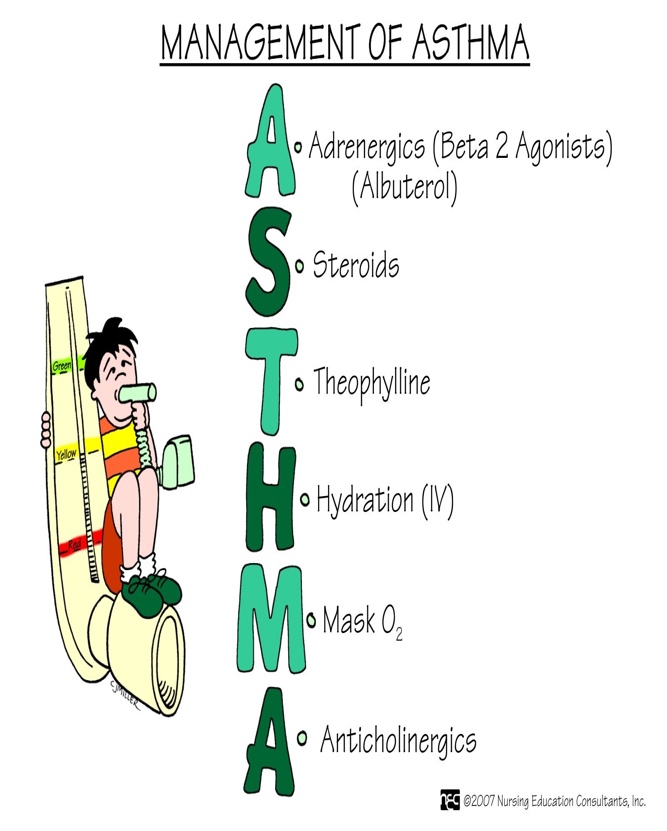 -chronic airway inflammation: airway edema, mucous hypersecretion, formation of mucous plugs-S/s: cough, chest tightness, wheezing, dyspnea-Testing: sputum and blood test, serum levels of IgE if allergy, ABG-Treatment: corticosteroids – most effective anti-inflammatories (theophylline) COPD/ signs and symptoms/ diagnostic procedures, treatments, and nursing interventions-slowly progressive respiratory disease of airflow obstruction involving the airways, pulmonary parenchyma, or both.*characterized by airflow limitation or obstruction that is not fully reversible	-Treatment: inhaled bronchodilator, non invasive ventilation, corticosteroids (roflumilast, macrolides), smoking cessation, physical activity, vaccination. Diagnosis and treatment of comorbidities-Diagnosis: ABG, chest xray, CT-Obstructive lung disease is FEV1/FVC ration of less than 70%Emphysema signs and symptoms, nursing interventions-impaired gas exchanged because of alveolar wall damage-S/s: increased CO2 retention, minimal cyanosis, purse lip breathing, dyspnea, orthopneic, barrel chest, exertional dyspnea, anxious, speaks in short jerky sentences, thin appearance, use of accessory muscles to breath.Bronchitis: signs and symptoms/ diagnostic tests/ medical managements, medication, and nursing intervention -disease of the airway with presence of cough and sputum production for at least 3 months in each of 2 consecutive years-increased mucous production, thickened bronchial walls, alveolar damage, more susceptible to respiratory infection, -S/s: dusky to cyanotic, recurrent cough and sputum, hypoxia, hypercapnia, acidosis, edematous, increased RR, exertional dyspnea, digital clubbing, cardiac enlargement, use of accessory muscles to breath, crackles, wheezingGastritis: signs and symptoms, pathophysiology, diagnostic procedures, medical managements, and nursing intervention-localized or patchy inflammation of the gastric mucosa or stomach lining-can be acute or chronic-GI mucosa damaged by NSAIDS, aspirin, alcohol, most common cause is infection from H Pylori-Gastritis prohibits absorption of B12 which leads to pernicious anemia.	*Schilling test = B12-patho: the mucosal barrier is penetrated, hydrochloric aids comes in contact with mucosa, injury to small vessels, edema, hemorrhage, and possible ulcer formation-S/s: epigastric pain, n/v, weight loss, decreased appetite, changes in stool color, anorexia, feeling of fullness, black tarry stools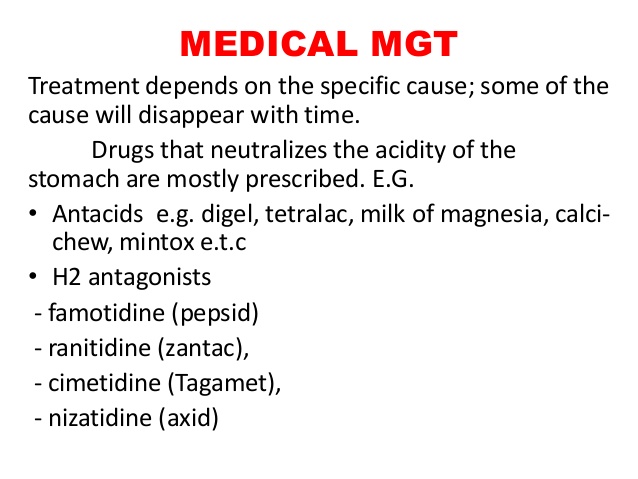 -Diagnostic procedures: upper GI xray, upper GI endoscopy, stool test, urea breath test for h pylori, CBC to check for anemia-med management: GI rest: 6-12 hours NPO and then slowly introduce clear liquids followed by heavier liquids and gradual introduction of solid foods.Esomeprazole, lansoprazole, or pantoprazole 30 to 60 mg intravenously twice daily may be given initially, increased as necessary to maintain intragastric pH greater than 4. Administer H2-receptor antagonists: Block gastric secretions.Administer antacids as prescribed: Buffering agents to correct pH balance of acidic gastric environment.Administer PPIs as prescribed: ¬Antisecretory agents to suppress gastric acid secretion.Peptic ulcers, signs and symptoms, diagnostics procedure/ medical management/risk factors/ complications/ surgical management and diet-an ulcer is a break in the lining of the mucosa-peptic ulcers and erosion in the stomach and duodenum-2 types: duodenal make up 80% and gastric 5-10%Gastric cancer: risk factors, signs and symptoms, clinical manifestation, treatments, diagnostic tests, medication and surgical management, nursing interventions and complicationGastroesophageal Reflux Disease (GERD): Clinical Manifestations of Gerd, medical managements/medications, diet and nursing managementHernias; Types of Hernias and clinical manifestation, medical and surgical management, nursing intervention and teaching.Appendicitis; Pathophysiology, Clinical Manifestations diagnostic findings and medical managements; Nursing Interventions, Diverticulitis; Pathophysiology, Clinical Manifestations; risk factors; medical managementDiverticulosis; clinical manifestation of diverticulosis. Medical management, dietIrritable Bowel Syndrome; clinical manifestation and management, treatment for IBS Dietary ModificationCrohn’s Disease; Diagnostic Findings. Ulcerative Colitis; Diagnostics findings, medical management, medications, nutrition, complication nursing interventionsIBS and IBD; signs and symptoms, pathophysiology COLORECTAL CANCER; Risk factors for colorectal cancer, Pathophysiology; Clinical Manifestations; signs and symptoms Diagnostic Studies for Colorectal Cancer, treatments and nursing interventionIntestinal Obstruction; clinical manifestation, nursing intervention medical managementKnow pre-and post-procedures nursing interventions for the following:UGIBE-enemaColonoscopyEndoscopyHematocrit: men 41-50% women 36-48Hemoglobin: men 14-18g/100mL women12-16g/100mLWBC: 4500-11,000BUN: 10-31 mg/dLCommon Respiratory MedicationsAcetylcysteine (Mucomyst)Guaifenesin (Robitussin)CodeineHydrocodone bitartrate (Hycodan)Diphenhydramine HCL (Benadryl)Promethazine HCL (Phenergan)Methyprednisone (Solumedrol)Acetylcysteine (Mucomyst)Guaifenesin (Robitussin)CodeineHydrocodone bitartrate (Hycodan)Diphenhydramine HCL (Benadryl)Promethazine HCL (Phenergan)Methyprednisone (Solumedrol)Book NotesChapter 17Ventilation: movement of air in and out of the airwaysUpper respiratory tract – (upper airway) warms and filters inhaled air-Nose: filters impurities and warms inhaled air-Paranasal sinuses-Pharynx, tonsils, and adenoidsLower respiratory tract – (lungs) gas exchange and diffusionSPIROMETRY TEST     NORMAL        ABNORMALFVC and FEV1Equal to or greater than 80%Mild 70-79%
Moderate 60-69%
Severe less than 60%FEV1/FVCEqual to or greater than 70%Mild 60-69%
Moderate 50-59%Severe less than 50%